Sermon Notes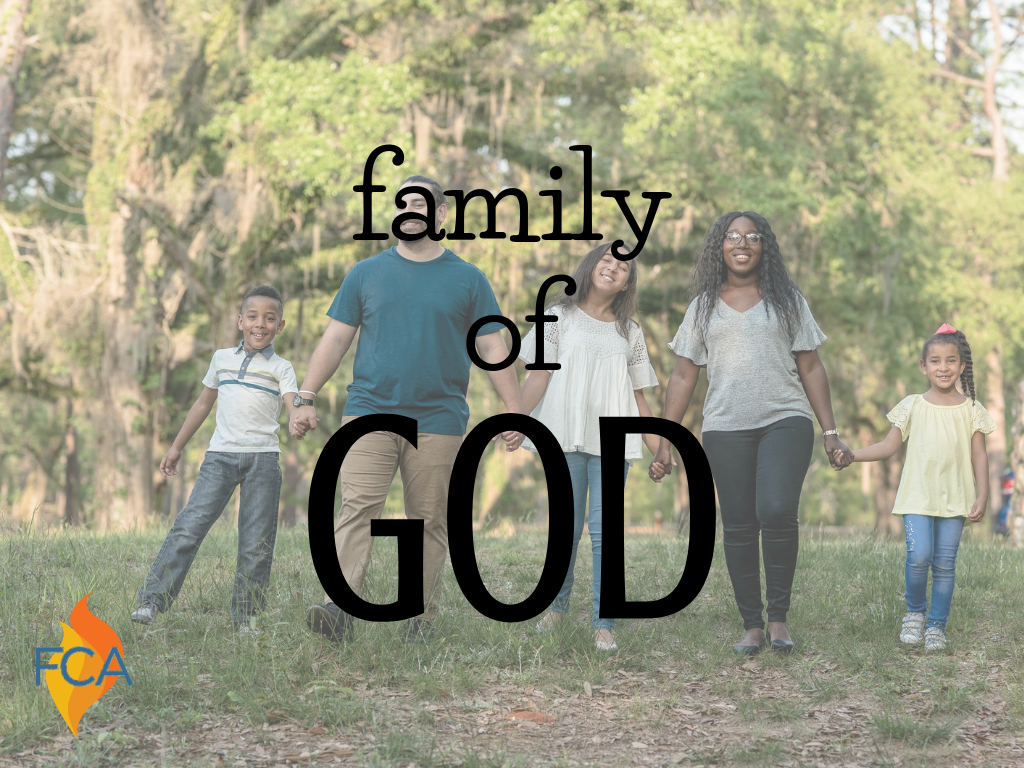 Faith Christian Assembly46 Grandview Drive Middletown, CTGreetings! We’re glad you’re here to experience God’s Presence with us this morning.  We are a church committed to being ignited with the power of the Holy Spirit, investing in the Word of God and impacting our community with the love of Jesus.   As you learn more about us, we trust you’ll discover that Faith Christian Assembly is what you’ve been looking for in a family. Take the time to get to know us. I invite you to join us for worship, learning, serving and growing together as the Family of God. God’s rich blessings upon you,-Pastor Chris and Sharon MallettWEEKLY SERVICES & ACTIVITIESSunday: 	           	 	10:00 am- Service6:00pm-8:00 pm - Youth Group Prayer:	   Thursdays- 10 am-12 pmLast Saturday of the Month – 7:00 PMSmall Groups – For directions and more info call the officeMonday- Men’s Small Group - FCA- 6:30-8:00 pmTuesday- Curriculum Based - Perez Home – 6:30-8:00 pmThursday- Curriculum Based – Lazich Home–6:00-7:30 pmSenior Pastor:                     Chris & Sharon MallettStudent Ministries Director:                     Exavier NunezOffice Hours: 9 am – 3 pm Monday – Thursday46 Grandview Dr. Middletown CTfcachurch@outlook.comwww.fcachurch.orgwww.facebook.com/FCAchurchInstagram.com/fca.churchOffice – 860.635.1781WHAT’S HAPPENING?New Small Group starting SoonWe are looking to reboot one of our small groups starting in October.  Be on the lookout for information.  This would be a great way to jump back in or get started at FCA.We’re Looking for Volunteers!!Are you good with kids? Great with teens? Do you work wonders with a vacuum? We’re in need of volunteers to help out around our church in the areas of Youth, Childrens, and Cleaning. Upcoming EventsSave the date of October 19th which is the Middletown Trick or Treat on Main Street.  We will be going and loving on everyone with candy and smiles.  It will be from 11:00 AM to 1:00 PM with different ways to serve.Get to Know Exavier! Welcome our new Student Mnistries Director, Exavier Nunez. I hear he LOVES coffee. Please go and personally offer to take him out some time and get to know more about him. Monthly Family Prayer This Saturday!Saturday, September 27th starting at 7:00 we will come out a pray together as a family.  We take time to pray for our community and for each other.  Parents, it is a great way to teach your children to pray.  Don’t miss out! We need candy!!!Please bring in a bag of candy for our October Outreach to our community.  We will have a place to drop it off in the welcome center next week.  Help us bless everyone who attends this event.